Демонстрационный экзамен по стандартам WorldSkillsЭта форма экзамена предполагает оценку компетенций путём наблюдения за выполнением трудовых действий в условиях, приближенных к производственным.Принципы:трёхстороннее сотрудничество работодателя, работника и преподавателя;независимость экзамена от способа подготовки соискателя;индивидуальный подход.Аналоги демонстрационного экзамена всегда существовали в российском образовании:квалификационный экзамен по завершению программы профессионального обучения;промежуточная аттестация по профессиональным модулям СПО;практическая работа как часть ВКР по программам подготовки квалифицированных рабочих.Эти формы аттестации аналогичны демонстрационному экзамену по содержанию – демонстрации деятельности, но они не выдерживают принцип независимости, требования к материально-технической базе и содержат облегчённые варианты заданий.Именно поэтому в практиках и моделях WorldSkills ищут инструменты, которые помогут усовершенствовать создание программ СПО и оценивание результатов освоения этих программ.Во ФГОС СПО для профессий и специальностей ТОП-50 нет привязки к конкретной форме демонстрационного экзамена, но идея закрепления модели WSR активно продвигается и лоббируется.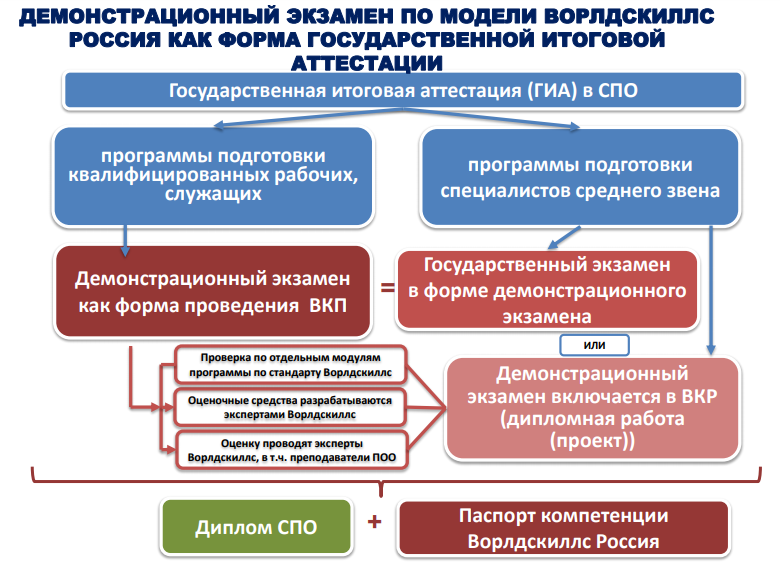 Государственная итоговая аттестация в такой форме приобрела независимый характер, но апробация демонстрационного экзамена по модели WorldSkills выявила организационные проблемы.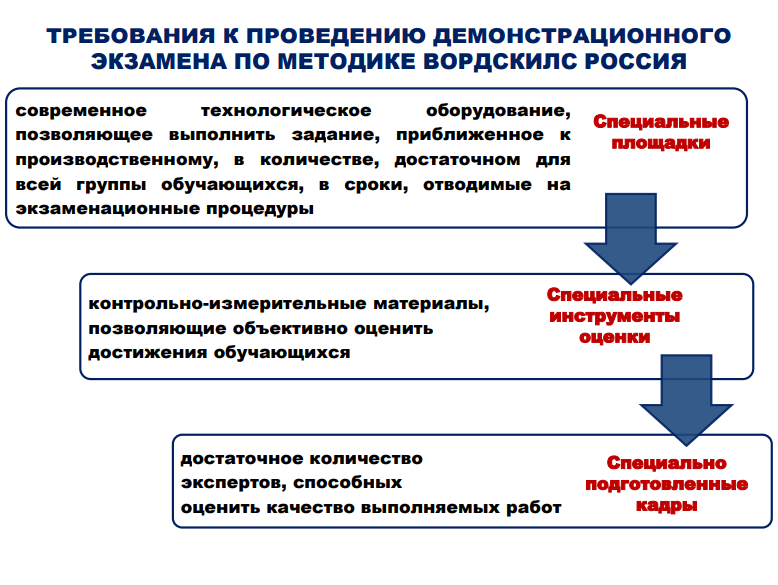 